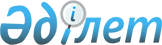 Шиелі аудандық мәслихатының 2020 жылғы 29 желтоқсандағы № 65/19 "Телікөл ауылдық округінің 2021-2023 жылдарға арналған бюджеті туралы" шешіміне өзгерістер енгізу туралы
					
			Мерзімі біткен
			
			
		
					Қызылорда облысы Шиелі аудандық мәслихатының 2021 жылғы 23 шілдедегі № 9/21 шешімі. Мерзімі біткендіктен қолданыс тоқтатылды
      Шиелі аудандық мәслихаты ШЕШТІ:
      1. Шиелі аудандық мәслихатының "Телікөл ауылдық округінің 2021-2023 жылдарға арналған бюджеті туралы" 2020 жылғы 29 желтоқсандағы № 65/19 (нормативтік құқықтық актілерді мемлекеттік тіркеу тізілімінде № 8039 болып тіркелген) шешіміне мынадай өзгерістер енгізілсін:
      1-тармақ жаңа редакцияда жазылсын:
      "1. Телікөл ауылдық округінің 2021-2023 жылдарға арналған бюджеті 1, 2 және 3-қосымшаларға сәйкес, оның ішінде 2021 жылға мынадай көлемдерде бекітілсін:
      1) кірістер – 52 333 мың теңге, оның ішінде:
      салықтық түсімдер – 887 мың теңге;
      трансферттер түсімі –51 446 мың теңге;
      2) шығындар – 53 398 мың теңге;
      3) таза бюджеттік кредиттеу - 0;
      бюджеттік кредиттер – 0;
      бюджеттік кредиттерді өтеу – 0;
      4) қаржы активтерімен операциялар бойынша сальдо – 0;
      қаржы активтерін сатып алу – 0;
      мемлекеттің қаржы активтерін сатудан түсетін түсімдер – 0;
      5) бюджет тапшылығы (профициті) - - 1 065 мың теңге;
      6) бюджет тапшылығын қаржыландыру (профицитін пайдалану) – 1 065 мың теңге;
      қарыздар түсімі – 0;
      қарыздарды өтеу – 0;
      бюджет қаражатының пайдаланылатын қалдықтары – 1 065 мың теңге.".
      Көрсетілген шешімнің 1-қосымшасы осы шешімнің қосымшасына сәйкес жаңа редакцияда жазылсын.
      2. Осы шешім 2021 жығы 1 қаңтардан бастап қолданысқа енгізіледі . Телікөл ауылдық округінің 2021 жылға арналған бюджеті
					© 2012. Қазақстан Республикасы Әділет министрлігінің «Қазақстан Республикасының Заңнама және құқықтық ақпарат институты» ШЖҚ РМК
				
      Шиелі аудандық мәслихатының хатшысы 

Т. Жағыпбаров
Шиелі аудандық мәслихатының
2021 жылғы "___"____________
кезектен тыс 9-сессиясының
№______ шешіміне қосымшаШиелі аудандық мәслихатының
2020 жылғы 29 желтоқсандағы
№ 65/19 шешіміне 1-қосымша
Санаты 
Санаты 
Санаты 
Санаты 
Санаты 
Сомасы, мың теңге
Сыныбы
Сыныбы
Сыныбы
Сыныбы
Сомасы, мың теңге
 Кіші сыныбы
 Кіші сыныбы
 Кіші сыныбы
Сомасы, мың теңге
Атауы
Атауы
Сомасы, мың теңге
1. Кірістер
1. Кірістер
52 333
1
Салықтық түсімдер
Салықтық түсімдер
887
04
Меншiкке салынатын салықтар
Меншiкке салынатын салықтар
887
1
Мүлiкке салынатын салықтар
Мүлiкке салынатын салықтар
40
3
Жер салығы
Жер салығы
147
4
Көлiк құралдарына салынатын салық
Көлiк құралдарына салынатын салық
 700
4
Трансферттердің түсімдері
Трансферттердің түсімдері
51 446
02
Мемлекеттiк басқарудың жоғары тұрған органдарынан түсетiн трансферттер
Мемлекеттiк басқарудың жоғары тұрған органдарынан түсетiн трансферттер
51 446
3
Ауданның (облыстық маңызы бар қаланың) бюджетінен трансферттер
Ауданның (облыстық маңызы бар қаланың) бюджетінен трансферттер
51 446
Фнкционалдық топ 
Фнкционалдық топ 
Фнкционалдық топ 
Фнкционалдық топ 
Фнкционалдық топ 
Сомасы, мың теңге
Функционалдық кіші топ 
Функционалдық кіші топ 
Функционалдық кіші топ 
Функционалдық кіші топ 
Сомасы, мың теңге
Бюджеттік бағдарламалардың әкімшісі 
Бюджеттік бағдарламалардың әкімшісі 
Бюджеттік бағдарламалардың әкімшісі 
Сомасы, мың теңге
Бюджеттік бағдарламалар (кіші бағдарламалар)
Бюджеттік бағдарламалар (кіші бағдарламалар)
Сомасы, мың теңге
Атауы
Сомасы, мың теңге
2. Шығындар
53 398
01
Жалпы сипаттағы мемлекеттiк қызметтер
19 868
1
Мемлекеттiк басқарудың жалпы функцияларын орындайтын өкiлдi, атқарушы және басқа органдар
19 868
124
Аудандық маңызы бар қала, ауыл, кент, ауылдық округ әкімінің аппараты
19 868
001
Аудандық маңызы бар қала, ауыл, кент, ауылдық округ әкімінің қызметін қамтамасыз ету жөніндегі қызметтер
19 868
06
Әлеуметтiк көмек және әлеуметтiк қамсыздандыру
2 547
2
Әлеуметтiк көмек
2 547
124
Аудандық маңызы бар қала, ауыл, кент, ауылдық округ әкімінің аппараты
2 547
003
Мұқтаж азаматтарға үйде әлеуметтік көмек көрсету
2 547
07
Тұрғын үй-коммуналдық шаруашылық
18 815
3
Елді-мекендерді көркейту
18 815
124
Аудандық маңызы бар қала, ауыл, кент, ауылдық округ әкімінің аппараты
18 815
008
Елді мекендерде көшелерді жарықтандыру
3 668
011
Елді мекендерді абаттандыру мен көгалдандыру
15 147
08
Мәдениет, спорт, туризм және ақпараттық кеңістiк
12 168
1
Мәдениет саласындағы қызмет
12 168
124
Аудандық маңызы бар қала, ауыл, кент, ауылдық округ әкімінің аппараты
12 168
006
Жергілікті деңгейде мәдени-демалыс жұмысын қолдау
12 168
12
Көлiк және коммуникация
0
1
Автомобиль көлiгi
0
124
Аудандық маңызы бар қала, ауыл, кент, ауылдық округ әкімінің аппараты
0
012
Аудандық маңызы бар қалаларда, ауылдарда, кенттерде, ауылдық округтерде автомобиль жолдарын салу және реконструкциялау
0
045
Аудандық маңызы бар қалаларда, ауылдарда, кенттерде, ауылдық округтерде автомобиль жолдарын күрделі және орташа жөндеу
0
15
Трансферттер
0
1
Трансферттер
0
124
Аудандық маңызы бар қала, ауыл, кент, ауылдық округ әкімінің аппараты
0
048
Пайдаланылмаған(толық пайдаланылмаған) нысаналы трансферттерді қайтару
0
3. Таза бюджеттік кредит беру
0
4. Қаржы активтерімен жасалатын операциялар бойынша сальдо
0
5. Бюджет тапшылығы (профициті)
- 1 065
6. Бюджет тапшылығын қаржыландыру (профицитті пайдалану)
1 065
8
Бюджет қаражатының пайдаланылатын қалдықтары
1 065
01
Бюджет қаражатының қалдығы
1 065
1
Бюджет қаражатының бос қалдықтары
1 065
001
Бюджет қаражатының бос қалдықтары
1 065